Publicado en Madrid el 24/07/2017 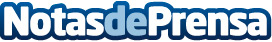 DHL Parcel comienza a repartir envíos B2C internacionales de DHL Parcel International en España y PortugalDHL Parcel Iberia, la nueva división de DHL en España y Portugal, será la empresa que se encargue de repartir los envíos de comercio electrónico B2C procedentes de otros destinos europeos pertenecientes a la red ParcelDatos de contacto:Noelia Perlacia915191005Nota de prensa publicada en: https://www.notasdeprensa.es/dhl-parcel-comienza-a-repartir-envios-b2c Categorias: Finanzas Marketing Emprendedores Logística E-Commerce Consumo http://www.notasdeprensa.es